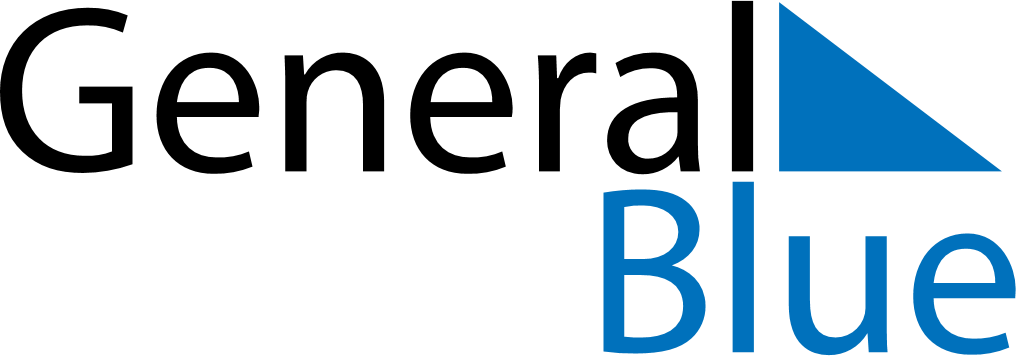 June 2024June 2024June 2024June 2024June 2024June 2024June 2024Itumbiara, Goias, BrazilItumbiara, Goias, BrazilItumbiara, Goias, BrazilItumbiara, Goias, BrazilItumbiara, Goias, BrazilItumbiara, Goias, BrazilItumbiara, Goias, BrazilSundayMondayMondayTuesdayWednesdayThursdayFridaySaturday1Sunrise: 6:41 AMSunset: 5:47 PMDaylight: 11 hours and 5 minutes.23345678Sunrise: 6:42 AMSunset: 5:47 PMDaylight: 11 hours and 5 minutes.Sunrise: 6:42 AMSunset: 5:47 PMDaylight: 11 hours and 4 minutes.Sunrise: 6:42 AMSunset: 5:47 PMDaylight: 11 hours and 4 minutes.Sunrise: 6:43 AMSunset: 5:47 PMDaylight: 11 hours and 4 minutes.Sunrise: 6:43 AMSunset: 5:47 PMDaylight: 11 hours and 3 minutes.Sunrise: 6:43 AMSunset: 5:47 PMDaylight: 11 hours and 3 minutes.Sunrise: 6:44 AMSunset: 5:47 PMDaylight: 11 hours and 3 minutes.Sunrise: 6:44 AMSunset: 5:47 PMDaylight: 11 hours and 3 minutes.910101112131415Sunrise: 6:44 AMSunset: 5:47 PMDaylight: 11 hours and 2 minutes.Sunrise: 6:45 AMSunset: 5:47 PMDaylight: 11 hours and 2 minutes.Sunrise: 6:45 AMSunset: 5:47 PMDaylight: 11 hours and 2 minutes.Sunrise: 6:45 AMSunset: 5:47 PMDaylight: 11 hours and 2 minutes.Sunrise: 6:45 AMSunset: 5:47 PMDaylight: 11 hours and 2 minutes.Sunrise: 6:45 AMSunset: 5:47 PMDaylight: 11 hours and 1 minute.Sunrise: 6:46 AMSunset: 5:48 PMDaylight: 11 hours and 1 minute.Sunrise: 6:46 AMSunset: 5:48 PMDaylight: 11 hours and 1 minute.1617171819202122Sunrise: 6:46 AMSunset: 5:48 PMDaylight: 11 hours and 1 minute.Sunrise: 6:47 AMSunset: 5:48 PMDaylight: 11 hours and 1 minute.Sunrise: 6:47 AMSunset: 5:48 PMDaylight: 11 hours and 1 minute.Sunrise: 6:47 AMSunset: 5:48 PMDaylight: 11 hours and 1 minute.Sunrise: 6:47 AMSunset: 5:48 PMDaylight: 11 hours and 1 minute.Sunrise: 6:47 AMSunset: 5:49 PMDaylight: 11 hours and 1 minute.Sunrise: 6:48 AMSunset: 5:49 PMDaylight: 11 hours and 1 minute.Sunrise: 6:48 AMSunset: 5:49 PMDaylight: 11 hours and 1 minute.2324242526272829Sunrise: 6:48 AMSunset: 5:49 PMDaylight: 11 hours and 1 minute.Sunrise: 6:48 AMSunset: 5:50 PMDaylight: 11 hours and 1 minute.Sunrise: 6:48 AMSunset: 5:50 PMDaylight: 11 hours and 1 minute.Sunrise: 6:48 AMSunset: 5:50 PMDaylight: 11 hours and 1 minute.Sunrise: 6:48 AMSunset: 5:50 PMDaylight: 11 hours and 1 minute.Sunrise: 6:49 AMSunset: 5:50 PMDaylight: 11 hours and 1 minute.Sunrise: 6:49 AMSunset: 5:51 PMDaylight: 11 hours and 1 minute.Sunrise: 6:49 AMSunset: 5:51 PMDaylight: 11 hours and 2 minutes.30Sunrise: 6:49 AMSunset: 5:51 PMDaylight: 11 hours and 2 minutes.